12 – POLISH PRO-MEDIUM                   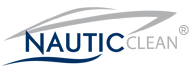 Professionelles Poliermittel der neusten Generation auf micro-crystal POLYGRAD Basis. Geschaffen um leicht getrübte Farben und Gelcoats aufzufrischen. P12 Pro-Medium wird mit einer Poliermaschine aufgetragen. Es ist möglich das Produkt von Hand aufzutragen, für ein optimales Ergebnis empfehlen wir jedoch eine Poliermaschine zu benutzen.Gebrauchsanweisung: P12 Pro-Medium mit einer Poliermaschine, die mit einem mittelharten Schaumstoff ausgerüstet ist, auftragen. Um ein hochglänzendes und hochschützendes Endergebnis zu erzielen, empfehlen wir zusätzlich das Produkt P11 Pro-Ultra Fein zu verwenden.Enthält: < 5% (Aliphatische Kohlenwasserstoffe, nichtionischer oberflächenaktiver Stoff), Konservierungsstoffe (Methylisothiazolinon, Benzisothiazolinon).5ooml    -    1lt Importateur : VPR SYSTEM SARL  - 1 ch de la Brasière – 1251 GY  - +4122.759.09.79www.vidonne-system.ch                                      contact@nautic-clean.com 